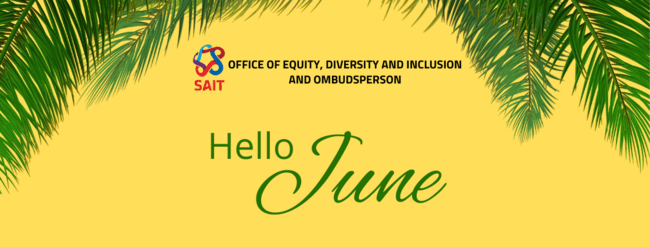 Ombudsperson UpdateAs a friendly reminder to all staff and faculty, Kamini Bernard, our Ombudsperson, is here as a resource for anyone within the SAIT community. If you or any of your students have questions, or concerns, or need guidance, she is ready to assist.Individuals may self-book an appointment from the Ombudsperson’s webpage. The Ombudsperson also has scheduled convenient drop-in hours posted on the page. No appointment is needed during drop-in hours.Drop in hours:Book Your Workshop on Academic and Office IntegrityEnhance your department’s commitment to academic and office integrity by booking a workshop with Susan Radke and Kamini Bernard. Their expertise will guide you in fostering a culture of ethical practices and transparency. To schedule this valuable session, please contact us at ombudsperson.info@sait.ca.Equity, Diversity & Inclusion UpdateEDI Moment During our last EDI Council meeting, we wanted to highlight the resources available to support faculty teaching English as an Additional Language, as well as the resources available to EAL students.Employee resources🎯 Micro-learnings: Teaching in Culturally and Linguistically Diverse ClassesModule 1 | Introduction to Supporting EAL Learners🚀 Log in to PeopleNOW and search “Introduction to Supporting EAL Learners.”Module 2 | Getting to Know Learners🚀 Log in to PeopleNOW and search “Getting to Know Learners.”Module 3 | Classroom Management🚀 Log in to PeopleNOW and search “Module 3: Classroom Management.”Module 4 | Assessments and Feedback🚀 Log in to PeopleNOW and search “Module 4: Assessments and Feedback.”Student resources to shareLanguage SupportEnglish Conversation Partners ProgramPeer Mentorship ProgramDrop-in EAL tutoring is available for individuals and small groups to support with speaking, listening, reading and writing in English. Students can drop in from Tuesday through Friday, 10 am to 3 pm (ends 2 pm on Wednesdays) in MC209, Stan Grad Centre (enter through the Lamb Learner Success Centre, MC221).Academic SupportStudents can explore resources and support offered by the Lamb Learner Success Centre.Learning Skills ServicesTutoring ServicesWriting Services📞 In-house intercultural expertsLearn More: Intercultural Support Strategy at SAITDiscover how SAIT supports cultural integration and inclusivity. Visit this link to learn more about our Intercultural Support Strategy!Inclusion ChampionThe Lamb Learner Success Centre at SAIT is dedicated to reducing barriers to learning through comprehensive Accessibility Services. Here's how they support students:Support for students with learning barriers, including:Disabilities and medical conditions (e.g., mobility, sensory, learning, attentional, neurological, psychological, medical, or temporary disabilities)Other protected grounds under Alberta Human Rights legislation, such as family statusWriting Accommodation Memos based on documentation, student needs, and course requirementsAssisting with funding applications for services and adaptive equipment/technologyProviding consultation and assessment referrals for students with suspected learning disabilitiesOffering referrals to SAIT and community resourcesSupporting students to advocate for themselves, including talking to instructors about accommodations and concernsFor more information, visit Accessibility Services.🌍 Enhance Your Skills: "PERS 148: Introduction to Effective Intercultural Communication"Exciting opportunity alert! The Office of EDI is offering PERS 148: Introduction to Effective Intercultural Communication. This course is a fantastic resource for enhancing our skills in navigating and understanding the complexities of intercultural interactions. It's an excellent chance for both personal development and professional growth – and it's free for all SAIT employees and students!What You Need to Know:📆 Duration: 6 weeks, online-synchronous
⏰ Weekly Commitment: 2 hours/week (1hr live session + 1hr reading/homework)🏅 Bonus: Earn a micro-credential badge upon completion!Future Sessions Starting:  July 3rd, 12-1pmReady to Register? Click HERE to secure your spot.If you have any questions or need more details, please don't hesitate to reach out to our EDI team at inclusion@sait.ca.🌈 Pride in Construction eventJoin Women in Trades and Technology (WITT) and DiversiTrade on Friday, June 7 from 12 to 4 pm in the new east Aldred Centre meeting space for an afternoon to support the 2SLGBTQ+ community in the Calgary construction industry. Visit vendor booths and chat with organizations that are proud to support a diverse workforce.
 Listen to a panel discussion exploring the topic of fostering inclusive job sites featuring professionals form the construction industry and SAIT School of Construction Instructor Jane Durango. Learn more.Note: Please be advised that there will be no July newsletter. We will resume with our next issue in August. For JuneFor JuneJune 3, 20241:30 pm – 3:30 pmJune 19, 20242 pm – 4 pmJune 20, 20242 pm – 4 pmJune 26, 202410 am – 12 pmJune 27, 202410 am – 12 pmFor JulyFor JulyJuly 3, 202410 am – 12 pmJuly 4, 202410 am – 12 pmJuly 10, 20241 pm – 3 pmJuly 11, 20242 pm – 4 pmJuly 17, 202410 am – 12 pmJuly 18, 20242 pm – 4 pmJuly 24, 20248 am – 12 pmJuly 25, 20241 pm – 3 pmJuly 31, 20241 pm – 3 pmDr. Dania El Chaar (she/her)
Intercultural Champion, International Centredania.elchaar@sait.caDr. Rekiyat (Gifty) Siyaka (she/her)
Educational Developer, Centre for Academic Development and Innovationrekiyat.siyaka@sait.ca